Методический паспорт к заданиюАвтор составитель: Гамберг Наталья Анатольевна, учитель физики МОУ СШ №4 г.Переславль - ЗалесскийОписание ситуацииСемиклассник Никита узнал на уроке физики, что тела, погруженные в воду ведут себя по разному: некоторые тонут, некоторые всплывают. Почему так происходит? Какие условия провоцируют плавание? Никита захотел дополнить свои знания о поведении тел, погруженных в жидкость.Никита провел эксперимент. Для эксперимента ему понадобились три сырых яйца, три банки объёмом 1л, вода  и соль.В первую банку Никита налил пресную воду, во второй банке размешал 5-6 столовых ложек соли. После чего опустил в каждую банку яйцо и записал его расположение в жидкости. А в третью сначала положил яйцо, потом поочерёдно вливал пресную и солёную воду. Задание 1.Какую цель поставил Никита, проводя этот эксперимент?___________________________________________________________________________________________Задание 2. Используя текст, сделайте схематический чертёж трёх опытов эксперимента, укажите положение тела. Задание 3.Проведя эксперимент, Никита сделал выводы. Соотнесите выводы эксперимента с номером опыта. Отметьте значком  в столбце «№ опыта»Название задания«Плавание тел. Условия плавания тел»Место задания в образовательном процессеПредмет: физикаКласс: 7Тема урока, на котором можно предложить данное задание: «Плавание тел. Условия плавания тел».Место на  уроке: этап постановки проблемы, этап обобщения Вид (виды) функциональной грамотности, на формирование которого (которых) направлено заданиеЧитательская грамотностьЕстественнонаучная грамотностьХарактеристика заданияХарактеристика задания, направленного на формирование естественнонаучной грамотности, содержит: Контекст: окружающая среда Типы научного знания:содержательное — знание научного содержания процедурное — знание разнообразных методов, используемых для получения научного знания, а также знание стандартных исследовательских процедур; Формируемые естественнонаучные компетенции:научное объяснение явлений;понимание особенностей естественнонаучного исследования;интерпретация данных и использование научных доказательств для получения выводов . Формируемые естественнонаучные умения:1.1. Применить соответствующие естественнонаучные знания для объяснения явления. 2.1. Распознавать и формулировать цель данного исследования. 3.1. Анализировать, интерпретировать данные и делать соответствующие выводы. 3.2. Преобразовывать одну форму представления данных в другую.  Формируемые читательские компетенции:находить и извлекать информацию;использовать информацию из текста. Формируемые читательские умения:1.2. Находить и извлекать одну или несколько единиц информации расположенных в разных фрагментах текста4.1. Использовать информацию из текста для решения практической задачи  Формат ответа - развернутый ответ - схематический рисунок- соотнесениеРешение к заданиюЗадание 1:возможный ответ – проверить условия плавания тел или выталкивающая сила со стороны жидкости зависит от её плотности. (2 балла)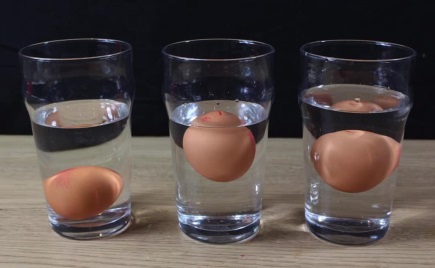 Задание 2 :(1 балл)Задание 3:Опыт 2 – Если плотность вещества тела меньше чем плотность жидкости, то тело в жидкости всплывает.Опыт 3 – Если плотность вещества равна плотности жидкости, то тело плавает внутри жидкости.Опыт 1 – Если плотность вещества больше плотности жидкости, то тело тонет. (2 балла)№ опытаВыводы опыт 1Если плотность вещества тела меньше плотности жидкости, то тело в жидкости всплывает.опыт 2Если плотность вещества тела меньше плотности жидкости, то тело в жидкости всплывает.опыт 3Если плотность вещества тела меньше плотности жидкости, то тело в жидкости всплывает.опыт 1Если плотность вещества тела равна плотности жидкости, то тело в жидкости плавает внутри жидкости.опыт 2Если плотность вещества тела равна плотности жидкости, то тело в жидкости плавает внутри жидкости.опыт 3Если плотность вещества тела равна плотности жидкости, то тело в жидкости плавает внутри жидкости.опыт 1Если плотность вещества тела больше плотности жидкости, то тело в жидкости тонет.опыт 2Если плотность вещества тела больше плотности жидкости, то тело в жидкости тонет.опыт 3Если плотность вещества тела больше плотности жидкости, то тело в жидкости тонет.